(*обязательно для заполнения Заказчиком)Пожалуйста, заполните анкету после того, как Вы внимательно прочитаете информацию для Заявителя!Информация для Заявителя: Согласно требованиям стандарта ГОСТ ISO/IEC 17025-2019 аккредитованная лаборатория может проводить оценку соответствия продукции только в случае, если правило принятия решения четко определено. Такое правило описывает, как учитывается неопределенность измерения при выдаче заключения о соответствии продукции заданному требованию. Если правило принятия решения не включено в запрашиваемый Заказчиком стандарт (метод выполнения измерений), то согласованное с Заказчиком правило принятия решения должно быть сообщено в Протоколе испытаний (ГОСТ ISO/IEC 17025-2019, раздел 7.1.3).*№ Акта отбора или заявки Заказчика на оказание услуг по испытаниям:_________________*Наименование организации Заказчика:_____________________________________________*Контактное лицо, должность, фамилия, инициалы___________________________________*Подпись представителя Заказчика__________________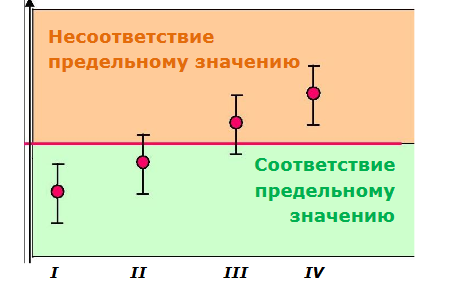 Рис. 1 – Варианты расположенияизмеренных значений параметра (X) с расширенной неопределенностью (U)относительно верхней границы поля допускаФорма заключения о соответствии испытанных проб продукции установленным требованиям в четырех случаях, представленных на рис.1:Проба СООТВЕТСТВУЕТ (см. случай I рис.1):Полученный результат менее предела измерения метода;Интервал значений измеряемой величины с учётом расширенной неопределенности с уровнем доверия 95 % и коэффициентом охвата (k=2) находится внутри поля допуска (ниже верхней границы поля допуска).Проба НЕ СООТВЕТСТВУЕТ (см. случай IVрис.1): Интервал значений измеряемой величины с учётом расширенной неопределенности с уровнем доверия 95 % и коэффициентом охвата (k=2) находится за пределами верхней границы поля допуска.Вероятность того, что объект испытаний соответствует установленным требованиям составляет Х %, а вероятность, что объект испытаний
не соответствует установленным требованиям составляет Y %. (Применяется для значений измеряемой величины, соответствие которых невозможно установить однозначно, так как результат измерения с учетом неопределенности перекрывает предел, см. случаи II и III рис.1).Проба СООТВЕТСТВУЕТ с учётом границ приёмочного интервала (защищенная приёмка):Значения измеряемой величины с вероятностью (не ниже 95 %) не превышают границ приёмочного интервала (интервала допуска) с учётом защитной полосы (защитная полоса принимается равной величине расширенной неопределенности). Проба НЕ СООТВЕТСТВУЕТ с учётом границ приёмочного интервала (защищенная браковка):Значения измеряемой величины с вероятностью (не ниже 95 %) превышают границы приёмочного интервала (интервала допуска)с учётом защитной полосы (защитная полоса принимается равной величине расширенной неопределенности).*Задание на испытания:*Задание на испытания:*Задание на испытания:ДаСогласен с методами испытаний, предложенными лабораторией в рамках области аккредитации (Приложение 1 и Приложение 2 на сайте БелГИМ www.belgim.by – Услуги – Испытания –Испытания пищевой и с/х продукции)Нет Если «нет», то необходимо указать свой метод(ы) в графе «Примечания»ТребуетсяЗаключение о соответствии продукции установленным нормативамНе требуетсяДаУказывать в протоколе измеренное значение с неопределенностью измеренийНет УчитыватьНеопределенность измерений при оценке соответствия Не учитывать(по правилу, основанному на простой приёмке)ДаСОГЛАСЕН с ПРАВИЛОМ ПРИНЯТИЯ РЕШЕНИЯ
(см.подход лаборатории ниже под таблицей), основанном на положениях следующих документов:СТБ ISO/IEC Guide 98-4-2019 «Неопределенность измерений. Часть 4. Роль неопределенности измерений при оценке соответствия»;ILAC-G8:09/2019 «Guidelines on Decision Rules and Statements of Conformity» («Руководство по правилам принятия решения и заключениям о соответствии требованиям»)НетЕсли «нет», то необходимо указать своё правило принятия решения в графе ниже**Примечания:**Правило принятия решения, предлагаемое Заказчиком:Если для отдельных образцов (проб) применяются требования отличные от вышеуказанных, то они должны быть приведены в акте отбора или программе испытанийЕсли для отдельных образцов (проб) применяются требования отличные от вышеуказанных, то они должны быть приведены в акте отбора или программе испытанийЕсли для отдельных образцов (проб) применяются требования отличные от вышеуказанных, то они должны быть приведены в акте отбора или программе испытаний